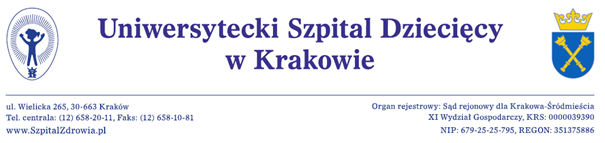 Kraków dnia 22.02.2019rWykonawcywww. bip.usdk.plDotyczy: postępowania o udzielenie zamówienia publicznego na zakup paliwa do samochodów służbowych i agregatu prądotwórczego dla USD w Krakowie nr postepowania EZP-271-2-82/2018ODPOWIEDZI NR 1 NA PYTANIA DOTYCZĄCE TREŚCI SIWZZamawiający udziela poniżej odpowiedzi na wniesione zapytania i wnioski o wprowadzenie zmian do specyfikacji istotnych warunków zamówienia.PYTANIE 1Prosimy o uszczegółowienie terminu obowiązywania umowy. W rozdziale IV SIWZ znajduje się informacja, iż „Zakup paliwa odbywać się będzie sukcesywnie przez okres 48 miesięcy od daty podpisania umowy”, natomiast w § 10 umowy „Umowa zawarta zostaje na okres 24 miesięcy…”.ODPOWIEDŹ 1	Zamawiający wyjaśnia, iż zakup paliwa odbywać się będzie sukcesywnie przez okres 48 miesięcy od daty podpisania umowy.PYTANIE 2Wnosimy o korektę zapisów w SIWZ i formularzy ofertowym dot. ilości paliwa przeznaczonego do agregatu prądotwórczego. Z wymienionych dokumentów wynika, iż przewidywana ilość paliwa do agregatu prądotwórczego wynosząca 8 000 litrów ma zostać dostarczona w dwóch dostawach po 2 000 litrów.ODPOWIEDŹ 2	Zamawiający koryguje zapisy SIWZ i formularza ofertowego. W załączeniu zmodyfikowana SIWZ. PYTANIE 3Prosimy o wprowadzenie do SIWZ (oraz do Umowy) możliwości wprowadzenia następujących zmian do treści już zwartej umowy, na etapie jej realizacji (dla ułatwienia zostały one podane w formie konkretnych postanowień umowy) oraz wskazanie formy zastosowania poniższych zmian; wykonawca proponuje zastosować je w formie powiadomienia Zamawiającego na piśmie, z wyprzedzeniem np. 10 dni:Zamawiający dopuszcza możliwość powierzenia realizacji przedmiotu umowy już na etapie jej realizacji (po podpisaniu), wskazanemu przez Wykonawcę podwykonawcy, Zamawiający dopuszcza w trakcie realizacji umowy wprowadzenie dodatkowej stacji paliw, jak również okresowe zamknięcie stacji paliw wskazanej w ofercie, pod warunkiem, iż dodatkowa stacja paliw umiejscowiona będzie w odległości bliższej siedzibie Zamawiającego, niż stacja wskazana w ofercie,Zamawiający dopuszcza możliwość wymiany w trakcie realizacji umowy kart uprawniających do tankowania na inne karty np. zabezpieczone numerem PIN i okresowe posługiwanie się dwoma rodzajami kart. ODPOWIEDŹ 3	Zamawiający wprowadził w/w zapisy do Istotnych postanowień umowy. W załączeniu zmodyfikowana SIWZ. PYTANIE 4§ 1 ust. 1 Umowy – wnosimy o opisanie kodów CN paliw będących przedmiotem umowy:Olej napędowy ON – kod CN 2710 19 43, 2710 20 11,Benzyna bezołowiowa PB95 i PB98 – kod CN 2710 12 45, 2710 12 49ODPOWIEDŹ 4	Zamawiający dopisał do § 1 ust. 1 umowy kody CN paliw. W załączeniu zmodyfikowana SIWZ. PYTANIE 5Wnosimy o zastąpienie terminów „stacji paliw Wykonawcy”, „stacji benzynowej Wykonawcy” i „stacji Wykonawcy”  następującym: „stacja paliw, na której dokonano tankowania”; prosimy o wprowadzenie przedmiotowej zmiany na wypadek korzystania przy realizacji przedmiotowej umowy przez podwykonawcę.ODPOWIEDŹ 5	 Zamawiający poprawił Istotne postanowienia umowy. W załączeniu zmodyfikowana  SIWZ. PYTANIE 6Wnosimy o dodanie w § 3 i § 4 umowy zapisu, iż alternatywnie wobec dokumentów WZ, tankowanie na stacjach paliw będzie się odbywało bezgotówkowo za pomocą kart paliwowych z unikalnym kodem PIN, a wydrukowane potwierdzenia z terminala autoryzującego transakcję po dokonaniu tankowania będą również podstawą do wystawienia faktury VAT. Wnosimy również o dodanie w § 4 umowy zapisu, iż alternatywnie, zamiast oryginałów dokumentów WZ, Zamawiający dopuszcza załączanie do wystawionej faktury wydruku ewidencji tankowań, zawierającej co najmniej: cenę jednostkową paliwa brutto, ilość zatankowanego paliwa, wartość zatankowanego paliwa netto i brutto, wysokość udzielonego rabatu, numer karty paliwowej oraz numer rejestracyjny pojazdu dokonującego tankowania.ODPOWIEDŹ 6 	Zamawiający dopisał do § 3 i § 4 umowy w/w zapisy. W załączeniu zmodyfikowana SIWZ. PYTANIE 7Wnosimy o wykreślenie zapisu ust. 1 rozdziału III SIWZ i zastąpienie go prawidłowym zapisem ujętym w ust. 8 oferty. W rozdziale III ust. 3 SIWZ Zamawiający zapisał: „Wymagany okres niezmienności cen jednostkowych netto min. 12 miesięcy.”. Z kolei w ust. 8 oferty wykonawca oświadcza, iż „wartość % upustu jest stała przez cały okres obowiązywania umowy.”.ODPOWIEDŹ 7 	Zamawiający wykreślił z rozdziału III ust. 1 SIWZ zapis „Wymagany okres niezmienności cen jednostkowych netto min. 12 miesięcy”. W załączeniu zmodyfikowana SIWZ. ZAMAWIAJĄCY PRZESUWA TERMIN SKŁADANIA I OTWARCIA OFERT:Nowy termin składania ofert: 28.02.2019r. do godz. 10:45 pok. 2h-06b Nowy termin otwarcia ofert: 28.02.2019r. o godz. 11:00 pok. 2h-06bPozostałe postanowienia SIWZ pozostają bez zmian.Wprowadzone  zmiany   niniejszym  pismem  są integralną częścią SIWZ. Wykonawca zobowiązany jest uwzględnić powyższe zmiany sporządzając ofertę.Z poważaniemZ-ca Dyrektora ds. Lecznictwalek. med. Andrzej Bałaga 